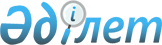 О проекте Указа Президента Республики Казахстан "О Государственной комиссии по полной реабилитации жертв политических репрессий"Постановление Правительства Республики Казахстан от 10 ноября 2020 года № 748
      Правительство Республики Казахстан ПОСТАНОВЛЯЕТ:
      внести на рассмотрение Президента Республики Казахстан проект Указа Президента Республики Казахстан "О Государственной комиссии по полной реабилитации жертв политических репрессий". О Государственной комиссии по полной реабилитации жертв политических репрессий
      В целях всестороннего изучения и решения вопросов реабилитации жертв политических репрессий ПОСТАНОВЛЯЮ:
      1. Образовать Государственную комиссию по полной реабилитации жертв политических репрессий (далее – Государственная комиссия).
      2. Утвердить прилагаемые:
      1) Положение о Государственной комиссии; 
      2) состав Государственной комиссии.
      3. Контроль за исполнением настоящего Указа возложить на Администрацию Президента Республики Казахстан.
      4. Настоящий Указ вводится в действие со дня его подписания. ПОЛОЖЕНИЕ
о Государственной комиссии по полной реабилитации жертв политических репрессий Глава 1. Общие положения
      1. Государственная комиссия по полной реабилитации жертв политических репрессий (далее – Государственная комиссия) является консультативно-совещательным органом при Президенте Республики Казахстан. 
      2. Государственная комиссия руководствуется в своей деятельности Конституцией, законами Республики Казахстан, актами Президента и Правительства Республики Казахстан, иными нормативными правовыми актами, а также настоящим Положением. 
      3. Государственная комиссия состоит из председателя, заместителей председателя, секретаря и членов Государственной комиссии. 
      4. Председателем Государственной комиссии является Государственный секретарь Республики Казахстан. 
      5. Состав Государственной комиссии формируется из числа руководителей государственных органов, представителей общественных организаций, ученых. 
      6. По решению председателя в Государственную комиссию персонально могут быть включены эксперты соответственных отраслей, иные лица.  Глава 2. Задача, функции и полномочия Государственной комиссии
      7. Основной задачей Государственной комиссии является полная юридическая и политическая реабилитация жертв политических репрессий. 
      8. Государственная комиссия осуществляет следующие функции:
      1) выработка предложений по завершению работы по восстановлению исторической справедливости в отношении жертв политических репрессий и незаконного преследования; 
      2) выработка и внесение предложений в Правительство по разработке нормативных правовых актов для полной юридической и политической реабилитации жертв политических репрессий;
      3) выработка и внесение предложений по определению методологии научного изучения и проведения процессов реабилитации лиц, невинно осужденных и подвергшихся политическим репрессиям, лишению жизни и свободы, принудительному лечению в психиатрических учреждениях, изгнанию из страны и иным ограничениям прав и свобод по политическим убеждениям, классовой, социальной, национальной, религиозной или иной принадлежности; 
      4) выработка и внесение предложений по определению полного перечня категорий фактически не реабилитированных жертв политических репрессий в Казахстане, в том числе: категории жертв, неохваченных действующим законодательством; категории жертв, названных в законодательстве, но фактически не реабилитированных.
      Выработка и внесение предложений по определению полного перечня категорий жертв репрессий, подлежащих не только правовой, но и политической реабилитации, в том числе: борцы за свободу, независимость и территориальную целостность Казахстана; репрессированные за свои идеологические, научные, творческие, духовно-культурные ценности и убеждения.
      5) выработка и внесение предложений по обеспечению доступности для членов комиссии, исследователей и потомков материалов по политическим репрессиям закрытых фондов, находящихся в архивах Президента Республики Казахстан, Министерства внутренних дел, Комитета национальной безопасности, органов прокуратуры и других государственных учреждений; 
      6) выработка и внесение предложений по координации деятельности государственных органов по вопросам реабилитации жертв политических репрессий; 
      7) выработка и внесение предложений по оказанию методического и правового содействия в восстановлении прав реабилитированных жертв политических репрессий в Республике Казахстан; 
      8) выработка и внесение предложений по обеспечению разработки и принятия Государственной программы по увековечению памяти жертв политических репрессий, в том числе проявивших героизм в борьбе за свободу, независимость и территориальную целостность Казахстана;
      9) выработка и внесение предложений по рассмотрению заявлений и жалоб по вопросам восстановления прав реабилитированных. 
      9. В целях решения возложенных на нее задач Государственная комиссия: 
      1) вносит предложения по разработке проектов нормативных правовых актов, рекомендации по вопросам, связанным с юридической и политической реабилитацией, увековечения памяти о жертвах политических репрессий, а также подвигов и героизма борцов за свободу и независимость Казахстана; 
      2) создает подкомиссии для выработки методологии по реабилитации различных категорий жертв репрессий и рабочие группы для внесения предложений по направлениям своей деятельности, а также свода собранных материалов (рабочие группы готовят аналитические заключения по поставленным перед ними задачам и выносят их на заседания Государственной комиссии); 
      3) рассматривает предложения государственных органов, общественных объединений, иных организаций и граждан по вопросам, входящим в компетенцию Государственной комиссии; 
      4) заслушивает руководителей государственных органов и иных должностных лиц по вопросам деятельности Государственной комиссии; 
      5) запрашивает и получает от государственных органов и иных организаций документы и материалы, необходимые для реализации задач Государственной комиссии; 
      6) вносит рекомендации фондообразователям по вопросам рассекречивания материалов, находящихся в закрытых фондах государственных органов и организаций. Рассекречивание материалов, находящихся в закрытых фондах государственных органах и организаций, производится в порядке, установленном Законом Республики Казахстан от 15 марта 1999 года "О государственных секретах" (далее-Закон);
      7) получает доступ к материалам о жертвах политических репрессий, находящимся в закрытых фондах государственных органов и организаций. Получение доступа к материалам, находящихся в закрытых фондах государственных органах и организаций, производится в порядке, установленном Законом;
      8) осуществляет иные меры, вытекающие из задач Государственной комиссии. Глава 3. Организация деятельности Государственной комиссии
      10. Работа Государственной комиссии осуществляется путем проведения ее заседаний, заседаний подкомиссий, рабочих групп и иных мероприятий. 
      11. Заседания Государственной комиссии проводятся не менее одного раза в полугодие.
      12. Решения Государственной комиссии принимаются большинством голосов от общего числа ее членов, присутствующих на заседании. При равенстве голосов членов Государственной комиссии голос председательствующего является решающим.
      13. На заседаниях Государственной комиссии рассматриваются отчеты рабочих групп о проводимой ими работе по реализации функций и задач Государственной комиссии. 
      14. На заседания Государственной комиссии могут приглашаться должностные лица, не являющиеся членами Государственной комиссии, а также представители общественных организаций и средств массовой информации. 
      15. Председатель Государственной комиссии: 
      1) осуществляет общее руководство деятельностью Государственной комиссии и председательствует на ее заседаниях; 
      2) координирует деятельность государственных органов и иных организаций по выработке и реализации мер, направленных на выполнение задач Государственной комиссии;
      3) информирует Президента Республики Казахстан о проделанной работе Государственной комиссии один раз в год; 
      4) определяет повестку дня и подписывает протокол заседания Государственной комиссии;
      5) при необходимости принимает решение о создании рабочей группы для реализации задач Государственной комиссии;
      6) назначает руководителей подкомиссий и рабочих групп;
      7) привлекает к работе Государственной комиссии в установленном законодательством Республики Казахстан порядке специалистов, ученых и экспертов;
      8) осуществляет иные функции, вытекающие из задач Государственной комиссии. 
      16. В отсутствие председателя Государственной комиссии его обязанности исполняет заместитель, определенный председателем. 
      17. Секретарь Государственной комиссии: 
      1) организует подготовку материалов к заседаниям Государственной комиссии, а также проектов протокольных решений; 
      2) информирует членов Государственной комиссии о месте, времени проведения и повестке дня очередного заседания, своевременно обеспечивает их необходимыми материалами; 
      3) представляет председателю Государственной комиссии отчет о проделанной работе по исполнению принятых ею решений; 
      4) осуществляет по поручению председателя Государственной комиссии иные функции. 
      18. Рабочим органом Государственной комиссии является Министерство образования и науки Республики Казахстан. 
      19. Рабочий орган Государственной комиссии: 
      1) осуществляет информационно-аналитическое обеспечение деятельности Государственной комиссии;
      2) ведет с государственными органами, должностными лицами и организациями служебную переписку по вопросам, отнесенным к компетенции Государственной комиссии;
      3) осуществляет организационное, информационное и аналитическое обеспечение деятельности подкомиссий и рабочих групп в выполнении поставленных перед ними задач;
      4) осуществляет иные полномочия, необходимые для обеспечения деятельности Государственной комиссии.
      20. Центральные государственные и местные исполнительные органы в пределах своей компетенции оказывают содействие Государственной комиссии в выполнении возложенных на нее задач. СОСТАВ
Государственной комиссии по полной реабилитации жертв политических репрессий
      Государственный секретарь Республики Казахстан, председатель Государственной комиссии
      Заместитель Премьер-Министра Республики Казахстан, заместитель председателя Государственной комиссии
      первый заместитель председателя партии "Nur Otan", заместитель председателя Государственной комиссии (по согласованию)
      первый заместитель Руководителя Администрации Президента Республики Казахстан, заместитель председателя Государственной комиссии
      вице-министр образования и науки Республики Казахстан, секретарь Государственной комиссии
      члены Государственной комиссии:
      заместитель Руководителя Администрации Президента Республики Казахстан
      депутат Сената Парламента Республики Казахстан (по согласованию)
      депутат Сената Парламента Республики Казахстан (по согласованию)
      депутат Мажилиса Парламента Республики Казахстан, доктор юридических наук (по согласованию)
      депутат Мажилиса Парламента Республики Казахстан (по согласованию)
      помощник Президента – заведующий Отделом по контролю за рассмотрением обращений граждан Администрации Президента Республики Казахстан
      Министр обороны Республики Казахстан
      Министр внутренних дел Республики Казахстан
      Министр информации и общественного развития Республики Казахстан
      Министр юстиции Республики Казахстан
      Министр образования и науки Республики Казахстан
      Министр культуры и спорта Республики Казахстан
      председатель Судебной коллегии по уголовным делам Верховного Суда Республики Казахстан (по согласованию)
      первый заместитель Генерального прокурора Республики Казахстан (по согласованию)
      заместитель Председателя Комитета национальной безопасности Республики Казахстан (по согласованию)
      заместитель Министра иностранных дел Республики Казахстан
      вице-министр труда и социальной защиты населения Республики Казахстан
      вице-министр цифрового развития, инноваций и аэрокосмической промышленности Республики Казахстан
      заместитель Председателя, заведующий Секретариатом Ассамблеи народа Казахстана
      заведующий Отделом внутренней политики Администрации Президента Республики Казахстан
      заместитель акима Кызылординской области, кандидат исторических наук 
      аким Улытауского района Карагандинской области
      Абжанов Хангельды Махмудович – председатель историко-просветительского общества Казахстана "Адилет", доктор исторических наук, профессор, руководитель Центра "Рухани жаңғыру" Казахского государственного аграрного университета, академик Национальной академии науки Республики Казахстан (по согласованию)
      Анес Гарифолла Кабдулкаирулы – заведующий музеем "Саяси қуғын-сүргін құрбандары", доктор филологических наук (по согласованию)
      Ашуев Жумабек – президент Казахстанской ассоциации жертв массовых политических репрессий (по согласованию)
      Аяган Буркитбай Гельманулы – заместитель директора Института истории государства, доктор исторических наук, профессор (по согласованию)
      Борчашвили Исидор Шамилович – доктор юридических наук, директор Института по исследованию уголовно-правовых и уголовно-процессуальных проблем Международного университета "Астана" (по согласованию)
      Гривенная Людмила Александровна – заведующий кафедрой Ассамблеи народа Казахстана Северо-Казахстанского государственного университета имени М.К. Козыбаева, кандидат исторических наук, доцент (по согласованию)
      Кабульдинов Зиябек Ермуханович – директор Института истории и этнологии имени Ч.Ч. Валиханова Комитета науки Министерства образования и науки Республики Казахстан, доктор исторических наук (по согласованию)
      Калашникова Наталья Павловна – профессор Евразийского национального университета имени Л.Н.Гумилева, доктор политологии (по согласованию)
      Камзабекулы Дихан – проректор Евразийского национального университета имени Л.Н. Гумилева, академик Национальной академии науки Республики Казахстан (по согласованию)
      Кан Георгий Васильевич – профессор кафедры Ассамблеи народа Казахстана Казахского национального педагогического университета имени Абая, доктор исторических наук (по согласованию)
      Касымов Сабыр Ахметжанулы – президент Республиканский общественный фонд "Қаһармандар", заслуженный деятель Республики Казахстан, кандидат юридических наук (по согласованию)
      Койгельдиев Мамбет Кулжабаевич – директор Научный исследовательский центр "Айтылған тарих" Казахского национального педагогического университета имени Абая, доктор исторических наук, профессор, академик Национальной академии науки Республики Казахстан (по согласованию)
      Койшибаев Бейбит Орынбекулы – заместитель председателя историко-просветительского общества Казахстана "Адилет", кандидат исторических наук, писатель (по согласованию)
      Кошим Досмахамбет Калмаханович – председатель общественного объединения "Ұлт тағдыры" (по согласованию)
      Қыдырәлі Дархан Қуандықұлы – председатель правления Республиканской газеты "Егемен Қазақстан", доктор исторических наук (по согласованию)
      Нуртаев Рамазан Туякович– доктор юридических наук, профессор Казахского гуманитарного юридического университета (по согласованию)
      Озгамбаев Омирзак Озгамбаевич – заместитель председателя совета ветеранов "Қазақстан қаhармандары", доктор исторических наук (по согласованию)
      Омарбеков Талас Омарбекулы – директор Республиканского центра по изучению традиционных цивилизаций Центральной Азии, доктор исторических наук, профессор Казахского национального университета имени аль-Фараби, почетный академик Национальной академии науки Республики Казахстан (по согласованию)
      Саиров Ерлан Бияхметович – директор Института евразийской интеграции, член Национального совета общественного доверия при Президенте Республики Казахстан (по согласованию)
      Сарпеков Рамазан Кумарбекович – кандидат юридических наук, директор Республиканского государственного предприятие на праве хозяйственного ведения "Институт законодательства и правовой информации Республики Казахстан" Министерства юстиции Республики Казахстан (по согласованию)
      Сарым Айдос Амироллаевич – член Национального совета общественного доверия при Президенте Республики Казахстан, политолог (по согласованию)
      Федоров Яков Иванович – член Общественного совета "Мирас" при партии "Nur Otan", общественный деятель, исследователь движения и партии "Алаш" (по согласованию).
					© 2012. РГП на ПХВ «Институт законодательства и правовой информации Республики Казахстан» Министерства юстиции Республики Казахстан
				
      Премьер-Министр
Республики Казахстан 

А. Мамин

      Президент
Республики Казахстан 

К. Токаев
УТВЕРЖДЕНО
Указом Президента
Республики Казахстан
от 2020 года №УТВЕРЖДЕН
Указом Президента
Республики Казахстан
от 2020 года № 